Заява  від Сікорського Михайла Івановича до Деснянського районного суду м. Києва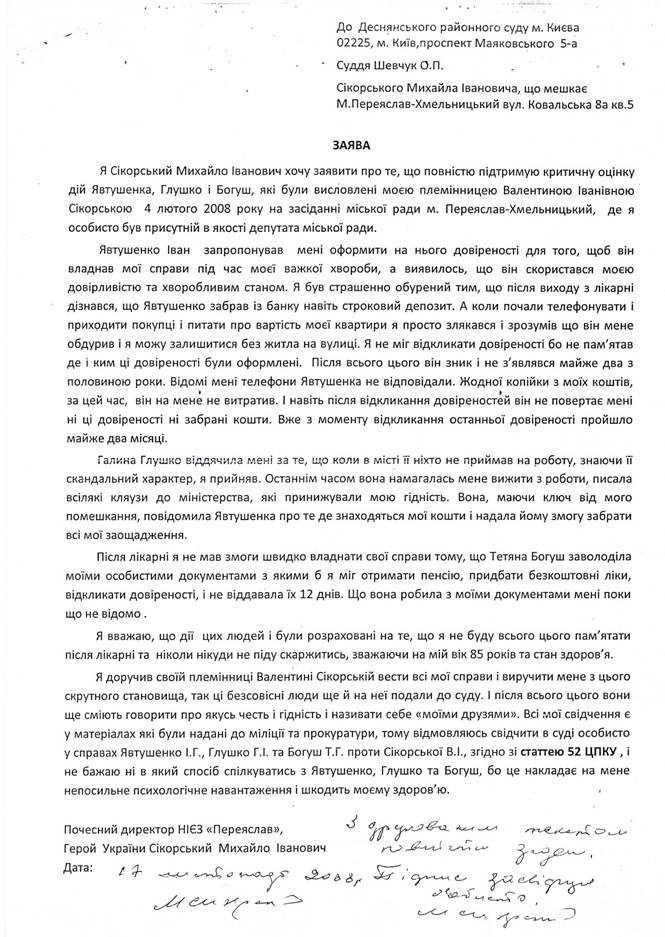 